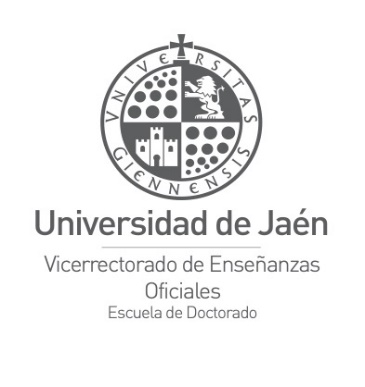 CONVOCATORIA DE AYUDAS DE LA EDUJA PARA LA REALIZACIÓN DE TESIS DOCTORALES EN COTUTELA INTERNACIONALD./Dña. con DNI director/a de tesis y responsable del doctorado en la Universidad de Jaén de Dña. con DNI / PASAPORTE que acepto que dicho/a doctorando/a participe en la convocatoria de ayudas de la EDUJA para la realización de estancias destinadas al desarrollo de la tesis doctoral en régimen de Cotutela Internacional entre la Universidad de Jaén y la Universidad X en su convocatoria de 2024.En Jaén 	, a _	 de 		de 2024Fdo:		